Министерство здравоохранения Российской Федерации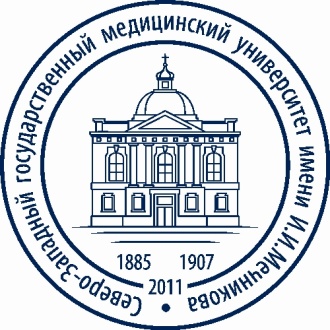 федеральное государственное бюджетное образовательное учреждениевысшего образования    "Северо-Западный государственный медицинский университет имени И.И. Мечникова"Министерства здравоохранения Российской Федерации(ФГБОУ ВО СЗГМУ им. И.И. Мечникова Минздрава России)ЛЕЧЕБНЫЙ ФАКУЛЬТЕТКАФЕДРА ИНОСТРАННЫХ ЯЗЫКОВЯ З Ы К О В О Е  П О Р Т Ф О Л И Одля допуска к сдаче кандидатского экзамена по дисциплине «ИНОСТРАННЫЙ ЯЗЫК»Санкт-Петербург2018 годСОДЕРЖАНИЕ1. СТАТЬЯ Urinary Biomarkers TIMP–2 and IGFBP7 Early Predict Acute Kidney Injury after Major Surgery /I. Gocze, M. Koch, P. Renner, F. Zeman, M. Bernhard, M. Dahlke, M. Nerlich, H. Schlitt, J. Kellum, T. Bein // PLOS ONE. – 2015. – Vol. 10(3). – P. 1–11.2. ПЕРЕВОД СТАТЬИ Urinary Biomarkers TIMP–2 and IGFBP7 Early Predict Acute Kidney Injury after Major Surgery / I. Gocze, M. Koch, P. Renner, F. Zeman, M. Bernhard, M. Dahlke, M. Nerlich, H. Schlitt, J. Kellum, T. Bein // PLOS ONE. – 2015. – Vol. 10(3). – P. 1–11.3. СТАТЬЯ Urinary Biomarkers Improve the Diagnosis of Intrinsic Acute Kidney Injury in Coronary Care Units /C. Chang, C. Yang, H. Yang, T. Chen, C. Lin, S. Chang, Y. Chen, C. Hung, J. Fang, C. Yang, Y. Chen // Medicine. – 2015. – Vol. 94(40). – P.1–9.4. СТАТЬЯReference intervals of urinary acute kidney injury (AKI) markers [IGFBP7]∙[TIMP2] in apparently healthy subjects and chronic comorbid subjects without AKI /N. Chindarkar, L. Chawla, J. Straseski, S. Jortani, D. Uettwiller–Geiger, R. Orr, J. Kellum, R. Fitzgerald // Clinica Chimica Acta.– 2016. – Vol. 452. – P.32–37.5. СТАТЬЯ Urinary TIMP–2 and IGFBP7 as Early Biomarkers of Acute Kidney Injury and Renal Recovery following Cardiac Surgery /M. Meersch, C. Schmidt, H. Aken, S. Martens, J. Rossaint, K. Singbartl, D. Gorlich, J. Kellum, A.Zarbock// PLOS ONE. – 2014. – Vol. 9(3). – P.1–9.6. СТАТЬЯ Caleffi,A. Cylindruria /A. Caleffi, G. Lippi // Clinical Chemistry Laboratory Medicine. – 2015. – Vol. 53(2). – P. 1471–1477.7. СТАТЬЯ TIMP2•IGFBP7 biomarker panel accurately predicts acute kidney injury in high–risk surgical patients / K. Gunnerson, A. Shaw, L. Chawla, A. Bihorac, A. Al–Khafaji, K. Kashani, M. Lissauer, J. Shi, M. Walker, J. Kellum // Journal Trauma Acute Care Surgery. – 2016. – Vol. 80(2). – P. 243–249.8. ГЛОССАРИЙ терминов по научной специальности.Выполнил:Аспирант 1 курса очной формы обученияНаправление подготовки 30.06.01 Фундаментальная медицинаНаправленность «Клиническая лабораторная диагностика»Птицына Анна ИгоревнаНаучный руководитель: д.м.н., проф., зав. кафедрой  клинической лабораторной диагностики________________     А.В.КозловподписьПроверил:________________    ______________________подпись                                          ФИООценка: _____________________________зачтено/ незачтено